СОГЛАСОВАНО                                                                 УТВЕРЖДАЮПредседатель МК                                                                                   Заместитель директора «Классных руководителей»                                                                  по воспитательной работе                                       ________  Н.А. Клапышева                                                                   _________  Ж.В. Миколаенко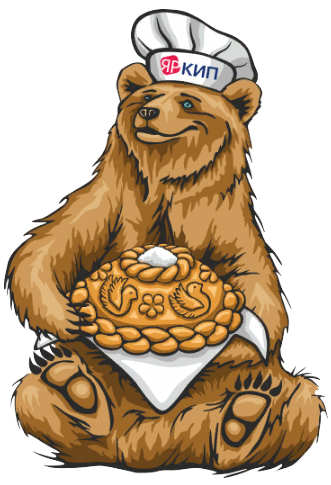 ПОЛОЖЕНИЕ
о проведении конкурса на лучшее новогоднее оформление«Новогодний декор»среди студентов и преподавателей ГПОУ ЯО Ярославского колледжа индустрии питанияЯрославль, 2023ОБЩИЕ ПОЛОЖЕНИЯПоложение о проведении конкурса «Новогодний декор» проводится в рамках реализации плана воспитательной работыДанное Положение определяет порядок и условия проведения мероприятия среди студентов и преподавателей ГПОУ ЯО Ярославского колледжа индустрии питания (далее – Колледж).ЦЕЛИ И ЗАДАЧИ КОНКУРСАЦель Конкурса - выявление творческих обучающихся, создание праздничного предновогоднего настроения в коллективеЗадачи Конкурса: * Формирование среды для развития творческого потенциала студентов и сотрудников колледжа;* Создание условий для выявления и сопровождения одаренных детей;* Активизация совместной деятельности студентов, преподавателей, сотрудников колледжа по оформлению кабинетов к Новому году;* Вовлечение представителей родительского сообщества в воспитательную работу Колледжа.ОРГАНИЗАЦИЯ КОНКУРСАОрганизатором Конкурса является Колледж.Разработчики Конкурса и ответственные за проведение - штаб воспитательной работы колледжа.     К участию в Конкурсе приглашаются студенты всех учебных групп, педагогические работники, мастера производственного обучения, другие сотрудники Колледжа. Поощряется участие родителей/законных представителей обучающихся.Конкурс проводится с 4 декабря по 21 декабря 2023 года по адресу: г. Ярославль, ул. Советская, д. 77 (корпус 1), ул. Угличская, д.24 (корпус 2).5. Информация о проведении Конкурса размещается на сайте Колледжа. Оформление кабинетов осуществляется в соответствии с приказом о закреплении ответственных за учебные кабинеты и мастерские. Кабинеты сотрудников колледжа украшаются в соответствии с рабочими местами.4. ПОРЯДОК ПРОВЕДЕНИЯ КОНКУРСА1-й этап – оформление кабинетов с 04 по 08 декабря 2023 года.2-й этап – обход кабинетов членами жюри конкурса с 11 по 15 декабря 2023 года, определение победителей.3-й этап – организация работы по снятию праздничного оформления                                   с 15 по 25 января   2024 года.5. УСЛОВИЯ ПРОВЕДЕНИЯ И ТРЕБОВАНИЯ К ОФОРМЛЕНИЮ КОНКУРСА	Жюри оценивает оформление кабинета в указанные сроки, дополнение украшений кабинета после просмотра жюри не оценивается;•	Оформление кабинета должно представлять собой целостную картину (свой стиль и концепцию);•	В оформлении кабинета могут сочетаться как готовые украшения, так и изготовленные собственноручно; •	При оформлении учебных и рабочих кабинетов, мастерских ЗАПРЕЩАЕТСЯ использование скотча и любых элементов крепления, которые могут нанести повреждение при монтаже /демонтаже.•	Оформление кабинета должно соответствовать требованиям безопасности, правилам пожарной безопасности.6. КРИТЕРИИ ОЦЕНКИОценка проводится жюри Конкурса по следующим критериям:1. Оформление кабинета в едином стиле (стиль/концепция);2. Наличие символов года / Нового года;3. Эстетичность композиции / оригинальность дизайна оформления (сюжетная линия);4. Соответствие требованиям безопасности, правилам пожарной безопасности;7. ОПРЕДЕЛЕНИЕ ПОБЕДИТЕЛЕЙ КОНКУРСА       Подведение итогов конкурса - 21 декабря 2023 года.       Победители конкурса (1, 2 и 3 место) определяются по наибольшему количеству набранных баллов и награждаются грамотами и ценными подарками.       Сообщение о результатах Конкурса публикуется на сайте Колледжа                               и в официальном сообществе социальной сети «Вконтакте».       Жюри Конкурса:Председатель жюри – Троицкая О.А., директор колледжаЧлены жюри: Миколаенко Ж.В., заместитель директора по воспитательной работе;Малышева Ю.В., советник директора по воспитанию; Клапышева Н.А., председатель МК классных руководителей; Абрамова Е.С., заместитель директора по общим вопросам и безопасности. Дополнительные условияОргкомитет оставляет за собой право вносить изменения в настоящее Положение, с обязательным уведомлением участников конкурса.Участие в мероприятии подразумевает знакомство и согласие с данным положением.